TITLE OF THE THESIS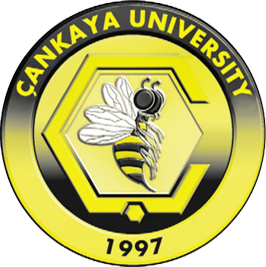 STUDENT NAMETHESIS DEFENSE DATE MONTH YEARÇANKAYA UNIVERSITYGRADUATE SCHOOL OF SOCIAL SCIENCES  INTITLE OF THE THESISSTUDENT NAMETHESIS DEFENSE DATE MONTH YEARTitle of the Thesis: Xxxxxx XxxxxxxxSubmitted by: Xxxx XXXXApproval by the Graduate School of Social Sciences, Çankaya University.I certify that this thesis satisfies all the requirements as thesis for the degree of This is to certify that I have read this thesis and that in my opinion it is fully adequate in scope and quality, as thesis for the degree of Thesis Defense Date: 17.01.2018Thesis Jury Members:STATEMENT OF NONPLAGIARISMI hereby declare that all statements in this statement has been obtained and presented in accordance with academic rules and ethical conduct. I also declare that, as required by these rules and conduct, I have fully cited and referenced all material and results that are not original to this work.ABSTRACTTITLE OF THE THESISSURNAME, NameSupervisor: Prof.  Dr. Xxxxxx XXXXXXApril 2019, 104 pagesPress TAB button before starting writing. Abstract should be written in Times New Roman with 12 Punto and 1.5 spacing. It should be justified to both sides. Spacing between paragraphs should be 1.5 like in between lines without skipping any line.……………………………………………………………………………………………………………………………………………………………………………………………………………………………………………………………………………………………………………………………………………………………………………………………………………………………………………………………………………………………………………………………………………………………………………………………………………………………………….	…………………………………………………………………………………………………………………………………………………………………………………………………………………………………………………………………………………………………………………………………………………………………………………………………………………………………………………………………………………………………………………………………………………………………………………………………………………………………………………………………………………………………………………………………………………………………………………………………………………………………………………………………………………………………………………………………………………………………………………………………………………………………………………………………………………………………………………………………………………………………………………………………………………………………………………………………………………………………………………………………………………………………………….	………………………………………………………………………………………………………………………………………………………………………………………………………………………………………………………………………………………………………	……………………………………………………………………………………………………………………………………………………………………………………………………………………………………………………………………………………………………………………………………………………………………………………………………………………………………………………………Keywords: There should be at least three keywords. Initial letter of each keyword should be in capital letters.ÖZ/ÖZETTEZ BAŞLIĞISOYİSİM, İsim Danışman: Doç. Dr. Xxxxx XXXXXXNisan 2019, 104 sayfaPress TAB button before starting writing. It should be written in Times New Roman with 12 Punto and 1.5 spacing. It should be justified to both sides. Spacing between paragraphs should be 1.5 like in between lines without skipping any line.………………………………………………………………………………… ……………………………………………………………………………………………………………………………………………………………………………………………………………………………………………………………………………………………………………………………………………………………………………………………………………………………………………………………………………………………………………………………………………………………………………………………………………………………………………………………………………………………………………………………………………………………………………………………………………………………………………………………………………………………………………………………………………………………………………………………………………………………………………………………………………………………………………………………………………………………………………………………………………………………………………………………………………………………………………………………………………………………………………………………………	…………………………………………………………………………………………………………………………………………………………………………………………………………………………………………………………………………………………………………………………………………………………………………………………………………………………………………………………………………………………………………………………………………………………………………………………………………………………………………………………………………………………………………………………………………………………………………………………………………………………………………………………………………………………………………………………………………………………………………………………………………………………………………………………………………………………………………………………………………………………………………………………………………………………………………………………………………………………………………………………………………………………………………………………………………………………………………………………………………………………………………………………………………………………………………………………………………………………………………………………………………………………………………………………	………………………………………………………………………………………………………………………………………………………………………………………………………………………………………………………………………………………………………………………………………………………………………………………………………………………………………………………………………………………………………………………………………………………Anahtar Kelimeler: There should be at least three keywords. Initial letter of each keyword should be in capital letters.ACKNOWLEGEMENT              I would like to express my sincere gratitude to my parents for their support and sacrifice to me. Your memories would ever shine in my mind.               Special thanks to my Supervisor…………………….for the excellent guidance and providing me with an excellent atmosphere to conduct this research. My special gratitude also goes to the rest of the thesis committee………..… for the encouragement and insightful comments LIST OF TABLESTable 1: .	3Table 2: .	16Table 3: .	54Table 4: .	58Table 5: .	61Table 6:	62Table 7: 	64Table 8:	64Table 9:	65Table 10:	65Table 11:	65LIST OF FIGURESFigure 1:	2Figure 2:	2Figure 3:	3Figure 4:	4Figure 5: 	8Figure 6:	8Figure 7:	9Figure 8:	11Figure 9:	12Figure 10:	13Figure 11:	19Figure 12:	20Figure 13:	21LIST OF SYMBOLS AND ABBREVIATIONSINTRODUCTION………………………………………………………………………………………………………………………………………………………………………………………………………………………………………………………………………………………………………………………………………………………………………………………………………………………………………………………………….	……………………………………………………………………………………………………………………………………………………………………………………………………………………………………………………………………………	……………………………………………………………………………………………………………………………………………………………………………………………………………………………………………………………………………………………………………………………………………………………………………………………………………………………………………………………………………………………………………………………………………………………………………………………………………………………………………………………………………………………………………………………………………………………………………………………………………………………………………………………………………………………………………………………….	……………………………………………………………………………………………………………………………………………………………………………………………………………………………………………………………………………	…………………………………………………………………………………………………………………………………………………………………………………………………………………………………………………………………………………………………………………………………………………………………………………………………………………………………………………………………………………………………………………………………………………………………………………………………………………………………………………………………………………………………………………………………………………………………………………………………………………………………………………………………………………………………………………………………………………………………………………………………………………………………………………………………………………………………………………………………………………………………………………………………………………………………………………………………………………………………………………………………………………………………………………………………………………………………………………………………………….	……………………………………………………………………………………………………………………………………………………………………………………………………………………………………………………………………………	……………………………………………………………………………………………………………………………………………………………………………………………………………………………………………………………………………………………………………………………………………………………………………………………………………………………………………………………	CHAPTER IFIRST LEVEL TITLE1.1 SECOND-LEVEL TITLETo begin 2nd level title, skip 1 line after section title (1st level title). 2nd level title should be all in capital letters, 12 punto and bold. Text after the title should be started without skipping any line after title itself. Press TAB before starting writing the text and justify the text to the left.New paragraph should start without skipping a line. Having completed this section, new title should start after skipping a line.1.1.1 Third-Level TitleTo begin 3rd level title, skip 1 line after the last line in the previous section (no line is skipped if there is no text between 2nd level and 3rd level titles). 3rd level title should be all in bold and only initial letters of words in the title should be in capital letters. Text after the title should be started without skipping any line after title itself. Press TAB before starting writing the text and justify the text to the left.New paragraph should start without skipping a line after the previous paragraph. Having completed this section, new title should start after skipping a line.1.1.1.2. Fourth-Level TitleTo begin 4th level title, skip 1 line after the last line in the previous section (no line is skipped if there is no text between 3rd level and 4th level titles). 4th level title should be all in bold and only initial letters of words in the title should be in capital letters. Text after the title should be started without skipping any line after title itself. Press TAB before starting writing the text and justify the text to the left.New paragraph should start without skipping a line after the previous paragraph. Having completed this section, new title should start after skipping a line.1.1.2.5.3 Fifth-Level TitleTo begin 5th level title, skip 1 line after the last line in the previous section (no line is skipped if there is no text between 4th level and 5th level titles). 5th level title should be all in bold and only initial letters of words in the title should be in capital letters. Text after the title should be started without skipping any line after title itself. Press TAB before starting writing the text and justify the text to the left.New paragraph should start without skipping a line after the previous paragraph. Having completed this section, new title should start after skipping a line.CHAPTER IIFIRST LEVEL TITLE2.1 SECOND LEVEL TITLE2.1.1. Third Level Title 2.1.1.1 Fourth Level TitleTo begin 4th level title, skip 1 line after the last line in the previous section (no line is skipped if there is no text between 3rd level and 4th level titles). 4th level title should be all in bold and only initial letters of words in the title should be in capital letters. Text after the title should be started without skipping any line after title itself. Press TAB before starting writing the text and justify the text to the left.New paragraph should start without skipping a line after the previous paragraph. Having completed this section, new title should start after skipping a line.2.2 SECOND LEVEL TITLETo begin 2nd level title, skip 1 line after section title (1st level title). 2nd level title should be all in capital letters, 12 punto and bold. Text after the title should be started without skipping any line after title itself. Press TAB before starting writing the text and justify the text to the left.New paragraph should start without skipping a line. Having completed this section, new title should start after skipping a line.2.3 SECOND LEVEL TITLE	…………………………………………………………………………………………………………………………………………………………………………………………………………………….2.3.1. Third Level TitleTo begin 3rd level title, skip 1 line after the last line in the previous section (no line is skipped if there is no text between 2nd level and 3rd level titles). 3rd level title should be all in bold and only initial letters of words in the title should be in capital letters. Text after the title should be started without skipping any line after title itself. Press TAB before starting writing the text and justify the text to the left.New paragraph should start without skipping a line after the previous paragraph. Having completed this section, new title should start after skipping a lineCHAPTER IIIFIRST LEVEL TITLE3.1 SECOND LEVEL TITLE3.1.1. Third Level Title3.1.1.1 Fourth Level TitleTo begin 4th level title, skip 1 line after the last line in the previous section (no line is skipped if there is no text between 3rd level and 4th level titles). 4th level title should be all in bold and only initial letters of words in the title should be in capital letters. Text after the title should be started without skipping any line after title itself. Press TAB before starting writing the text and justify the text to the left.New paragraph should start without skipping a line after the previous paragraph. Having completed this section, new title should start after skipping a line.3.2 SECOND LEVEL TITLETo begin 2nd level title, skip 1 line after section title (1st level title). 2nd level title should be all in capital letters, 12 punto and bold. Text after the title should be started without skipping any line after title itself. Press TAB before starting writing the text and justify the text to the left.New paragraph should start without skipping a line. Having completed this section, new title should start after skipping a line.3.3 SECOND LEVEL TITLE	…………………………………………………………………………………………………………………………………………………………………………………………………………………….3.3.1. Third Level TitleTo begin 3rd level title, skip 1 line after the last line in the previous section (no line is skipped if there is no text between 2nd level and 3rd level titles). 3rd level title should be all in bold and only initial letters of words in the title should be in capital letters. Text after the title should be started without skipping any line after title itself. Press TAB before starting writing the text and justify the text to the left.New paragraph should start without skipping a line after the previous paragraph. Having completed this section, new title should start after skipping a line.CHAPTER IVFIRST LEVEL TITLE4.1 SECOND LEVEL TITLE4.1.1. Third Level Title4.1.1.1 Fourth Level TitleTo begin 4th level title, skip 1 line after the last line in the previous section (no line is skipped if there is no text between 3rd level and 4th level titles). 4th level title should be all in bold and only initial letters of words in the title should be in capital letters. Text after the title should be started without skipping any line after title itself. Press TAB before starting writing the text and justify the text to the left.New paragraph should start without skipping a line after the previous paragraph. Having completed this section, new title should start after skipping a line.4.2 SECOND LEVEL TITLETo begin 2nd level title, skip 1 line after section title (1st level title). 2nd level title should be all in capital letters, 12 punto and bold. Text after the title should be started without skipping any line after title itself. Press TAB before starting writing the text and justify the text to the left.New paragraph should start without skipping a line. Having completed this section, new title should start after skipping a line.4.3 SECOND LEVEL TITLE	…………………………………………………………………………………………………………………………………………………………………………………………………………………….4.3.1. Third Level TitleTo begin 3rd level title, skip 1 line after the last line in the previous section (no line is skipped if there is no text between 2nd level and 3rd level titles). 3rd level title should be all in bold and only initial letters of words in the title should be in capital letters. Text after the title should be started without skipping any line after title itself. Press TAB before starting writing the text and justify the text to the left.New paragraph should start without skipping a line after the previous paragraph. Having completed this section, new title should start after skipping a lineCHAPTER VFIRST LEVEL TITLE5.1 SECOND LEVEL TITLE5.1.1. Third Level Title5.1.1.1 Fourth Level TitleTo begin 4th level title, skip 1 line after the last line in the previous section (no line is skipped if there is no text between 3rd level and 4th level titles). 4th level title should be all in bold and only initial letters of words in the title should be in capital letters. Text after the title should be started without skipping any line after title itself. Press TAB before starting writing the text and justify the text to the left.New paragraph should start without skipping a line after the previous paragraph. Having completed this section, new title should start after skipping a line.5.2 SECOND LEVEL TITLETo begin 2nd level title, skip 1 line after section title (1st level title). 2nd level title should be all in capital letters, 12 punto and bold. Text after the title should be started without skipping any line after title itself. Press TAB before starting writing the text and justify the text to the left.New paragraph should start without skipping a line. Having completed this section, new title should start after skipping a line.5.3 SECOND LEVEL TITLE	…………………………………………………………………………………………………………………………………………………………………………………………………………………….5.3.1. Third Level TitleTo begin 3rd level title, skip 1 line after the last line in the previous section (no line is skipped if there is no text between 2nd level and 3rd level titles). 3rd level title should be all in bold and only initial letters of words in the title should be in capital letters. Text after the title should be started without skipping any line after title itself. Press TAB before starting writing the text and justify the text to the left.New paragraph should start without skipping a line after the previous paragraph. Having completed this section, new title should start after skipping a line.CONCLUSION…………………………………………………………………………………………………………………………………………………………………………………………………………………….…………………………………………………………………………………………………………………………………………………………………………………………………………………….…………………………………………………………………………………………………………………………………………………………………………………………………………………….…………………………………………………………………………………………………………………………………………………………………………………………………………………….…………………………………………………………………………………………………………………………………………………………………………………………………………………….…………………………………………………………………………………………………………………………………………………………………………………………………………………….…………………………………………………………………………………………………………………………………………………………………………………………………………………….…………………………………………………………………………………………………………………………………………………………………………………………………………………….…………………………………………………………………………………………………………………………………………………………………………………………………………………….…………………………………………………………………………………………………………………………………………………………………………………………………………………….…………………………………………………………………………………………………………………………………………………………………………………………………………………….…………………………………………………………………………………………………………………………………………………………………………………………………………………….…………………………………………………………………………………………………………………………………………………………………………………………………………………….…………………………………………………………………………………………………………………………………………………………………………………………………………………….…………………………………………………………………………………………………………………………………………………………………………………………………………………….…………………………………………………………………………………………………………………………………………………………………………………………………………………….…………………………………………………………………………………………………………………………………………………………………………………………………………………….……………………………………………………………………………………………………………………………………………………………………………………………………………………REFERENCESATABEK Ümit (2005), Kaynak Gösterme Yöntemleri, http://www.umitatabek.net/ rapor.html.  (ET. 26.5.2006).ATAÖV Türkkaya (2006), Bilimsel Araştırma El Kitabı, Alkım Yayınevi, İstanbul.BİLİCİ Nurettin (2020), Bilimsel Araştırma El Kitabı, 3. Baskı, Savaş Yayınevi,        Ankara.ÇAĞAN Nami (1980), Demokratik Sosyal Hukuk Devletinde Vergilendirme, AnkaraÜniversitesi Hukuk Fakültesi Dergisi, C. XXXVII, S. 1-4, ss. 129-151.ERKUŞ Adnan (2005), Bilimsel Araştırma Sarmalı, Seçkin Yayınevi, Ankara.SEYİDOĞLU Halil (2003), Bilimsel Araştırma ve Yazma El Kitabı, Geliştirilmiş 9. Baskı, Güzem Can Yayınları no: 20, İstanbulCURRICULUM VITEAPERSONAL INFORMATIONSurname, Name		: Xxxxxx XXXXXXNationality			: XXXXXDate of Birth and Place	: 21.03.1980/XXXXXXE-Mail			: xxxxxxxxxEDUCATIONWORK EXPERINCEProf. Dr. Xxxx XXXDirectorProf. Dr. Xxxx XXXX Head of Department Assoc. Prof. Dr. Xxxx XXXXSupervisorProf. Dr. Xxxx XXXXÇankaya Unıversity.Assoc. Prof. Dr. Xxxx XXXXYıldırım Beyazıt Unı.Assoc. Prof. Dr. Xxxx XXXXÇankaya UnıversityName, Last Name : Xxxx XXXSignature:Date    :21.06.2021SYMBOLS:cm:Centimeter m:MeterABBREVIATIONSEUROSTAT:European Statistical Office (Avrupa İstatistik Ofisi)OECD:Organisation For Economic Cooperation and Development DEGREEINSTITUTIONYEAR OF GRADUTIONYEARPLACEENROLLMENT